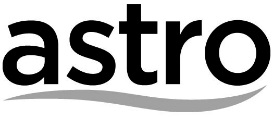 Astro GO Stream & Win (May - July)TERMS AND CONDITIONSA. BASIC TERMSThe Basic Terms and the Contest Standard Terms and Conditions (collectively “Terms and Conditions”) and the Privacy Notice shall be binding on all contestants who participate in this Contest (“Contestants”). The definitions in the Contest Standard Terms and Conditions shall apply unless otherwise expressly stated in the Basic Terms. In the event of any inconsistency between the Basic Terms, the Contest Standard Terms and Conditions and the Privacy Notice, the Basic Terms and the Privacy Notice shall prevail to the extent of such inconsistency.Entry and participation in the Contest shall be deemed an unconditional acceptance by the Contestants of the Terms and Conditions and the Privacy Notice.OrganiserMEASAT BROADCAST NETWORK SYSTEMS SDN BHD [Company No. 199201008561 (240064-A)]Name of ContestAstro GO Stream & Win (May - July)Brief Description of Contest/ProgrammeThis Contest is held by the Organiser to reward existing and new users to Astro GO.Brief mechanism of Contest There will be fifty-nine (59) daily contests as per the Contest Block set out in Clause 9 below. To participate in any Contest Block, eligible Contestants are required to: irstly go to http://www.contests.astro.com.my/GO to register with Astro ID of the relevant *Active Astro customer and opt-in to the Contest Block concerned; andsubsequently log on to the Astro GO App or access Astro GO at astrogo.my using the same Astro ID and stream any programmes available thereon  per the prescribed Entry Procedure as set out in Clause 11 below.* as defined in Clause 5 below. The registered and opted-in with the most streamed duration (longest streaming minutes/hour) of the programmes on Astro GO during the Contest Block concerned will be the winner of that particular Contest Block. In counting the longest duration streaming programmes on Astro GO of a particular Contest Block, the calculation will:commence upon such registration and opt-in by the Contestant; and take into account all streaming activities that occur under the authenticated device(s) (up to four (4) authenticated devices) of the relevant Astro ID and the aggregate duration of such streaming activities of the particular Contest Block.The Contestants must adhere to the mechanism of the Contest as may be notified or communicated by the Organiser during the Contest Period.Eligibility CriteriaSubject to other criteria set out below and in the Contest Standard Terms and Conditions, the Contest is open to all Malaysian citizens of the Age of Eligibility below who are *Active Astro customers as at 18 May 2020 with an active and valid Astro ID and their **immediate family members.* “Active Astro customer” means a subscriber of the Astro Service and whose account is current and active with no outstanding payments due and owing to Astro and who has not breached the Astro subscription agreement nor given any instructions to terminate and /or suspend his/her subscription to the Astro Service as at the date of winner notification. Winners must remain Active Astro customers until the date of collection of prizes. ** “immediate family members” means spouse, children, parents, brothers and sisters.IneligibilityEmployees and scholars of Astro Malaysia Holdings Berhad and its group of companies and their **immediate family members. ** as defined in Clause 5 aboveAge of Eligibility 18 years of age and above as of 18 May 2020.ChargesThe Organiser does not charge for Contest entries submitted by Contestants.However, should the Contestants wish to stream a programme from Store or not based on the Contestants’ subscribed packages, a subscription fee will be chargeable. Contest Period The Contest Period of each Contest Block is as follows:The Organiser reserves the right to vary, postpone or re-schedule the Contest Period or any dates thereof at its sole discretion.  Language of Contest The Contest will be organised by the Organiser in the English language. Entry ProcedureTo participate in a particular Contest Block, eligible Contestants are required to:Step 1: Registration  Go to http://www.contests.astro.com.my/GO to register by completing all particulars (including Astro ID of the relevant *Active Astro customer) as requested in the registration form; Select to opt-in to the Contest of the Contest Block concerned;Read the Terms & Conditions and Privacy Notice and check on the acknowledgement boxes to indicate acceptance thereof;Click on the “Submit” tab to complete the registration.Step 2: Stream Programme Log on to the Astro GO App or access Astro GO at astrogo.my using the same Astro ID;Select any programmes available on Astro GO and press “Play”.The Organiser shall be entitled to request to sight the original Identity Card or the originals of other supporting documents/materials for verification and validation.Entry DeadlineAll entries for the Contest Block concerned must be received by the Organiser on or before the Entry Deadline below:Entries received before the commencement of the Contest Period and after the stipulated Entry Deadline will be disqualified and ineligible for consideration for prizes. ModeStep 1: Registration  WebsiteStep 2: Stream Programme App and/or WebsiteAddressStep 1: Registration  http://www.contests.astro.com.my/GOStep 2: Stream Programme Astro GO and/or astrogo.mySelection of WinnersPrize Winner x 1 (For each Contest Block)The Prize Winner for each Contest Block will be chosen based on the registered and opted-in with the most streamed duration (longest viewing minutes/hour) of the programmes on Astro GO during the Contest Block concerned. Once  a Prize in a particular Contest Block,  will not be entitled to any further Prize for the remaining Contest Blocks (if any) and the Organiser is entitled to transfer such Prize to the next Winner at its absolute discretion.Organiser’s decision will be final and no queries and/or appeals will be entertained. PrizePrize x 1 (For each Contest Block)One (1) Cash Prize of RM500   17Notification of winnersThe Contest Winners will be announced and published by the Organiser at http://www.contests.astro.com.my on or before 31 July 2020.Collection PeriodWithin one (1) month from Notification of winners by the Organiser provided that the Winner(s) fully provide their particulars with accurate information.Prizes not collected within the stipulated period will be forfeited.Collection VenuePrizes will be credited to Winner(s)’ bank account as provided by such Winner(s) subject to the respective banks’ prevailing terms and conditions governing the use of the bank accounts. Additional Terms, if anyEligible Contestants may participate in one or more Contest Block(s). However (and subject to Clause (b) below), each Astro account is only entitled to one (1) Prize throughout the Contest Period. Any subsequent Prize even if so announced shall be null and void.Contestants will not be eligible to win the Prize in this Contest if he/she has won any form of Prize(s) in any other Contest organized by the Organiser in the past six (6) months from the date when Winners’ name have been announced as stipulated in Clause 17 above.Contest Winners must continue to be *Active Astro customers with an active and valid Astro ID until the collection of Prizes, failing which the Organiser reserves the right to disqualify Winners from the Contest and any Prize won will be forfeited. The Terms and Conditions herein shall be read together with the provisions in the prevailing terms and conditions governing Astro GO in general (“Astro GO Terms”). In the event of any discrepancy or inconsistency between the Terms and Conditions herein and those contained in the Astro GO Terms, these Terms and Conditions governing the Contest shall prevail in so far as they apply to the Contest.